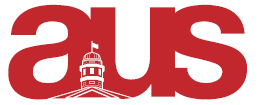 Report of Arts Senators, AUS Council Feb. 22nd, 2017Business to Report:Senate:Last Senate meeting took place on Feb. 15th; Charles’ motion to have Black History Month officially recognized by the university passed unanimously; meeting documents can be found here: https://www.mcgill.ca/senate/senate-2016-2017/senate-meeting-documents-2016-2017/february-15-2017 Next Senate is March 22nd at 2.30 pm.Senate Caucus:On Feb. 13th’s Caucus meeting a motion was passed to remove the Management Senator from Caucus, after his failure to reply to emails asking for his resignation due to his repeated absences in fulfilling senator responsibilities. Caucus for the week of Feb. 20th is moved to Tuesday the 21st to accommodate for the Winter GA. Next Senate Caucus is Monday, March 6th at 6.30 pm. (As always these meetings are open to the public.) Senate Caucus Bi-Weekly report can be found here: http://ssmu.mcgill.ca/ua/category/blog/senator-blog/Items to circulate:Winter GA takes place Monday, Feb. 20th from 3 – 8 pm in the SSMU Ballroom. There are three motions ready: SSMU General Assembly Agenda 2017-02-20
Motion Regarding Policy Against Ancillary Fee Increases 2017-02-20
Motion Regarding the Formal Ratification of the United Nations Sustainable Development Goals 2017-02-20McGill Writing Centre Unit Review Meeting – Tuesday March 14th, at 10.45 – 11. 25 am in Sherbrooke 688, Room 1291. The Women* in Student Leadership Position event is happening on Tuesday, Feb. 21st from 5.45 – 8 pm in New Chancellor Day Hall, room 312. If you’re unable to attend or want more information, feel free to contact Casarina directly. Multiple members of AUS Council have also contributed to shaping this event, and strongly encourage our colleagues to participate! Respectfully Submitted,Arts Senators 